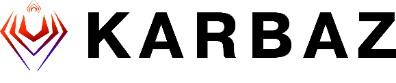            *Поля обов’язкові до заповненняПриклади виконуваних нами робіт: загартування, відпуск, відпал, нормалізація, старіння, аустенізація, індукційне гартування СВЧ, карбонітрація, цементація, азотування, нітроцементація, нікотрирування, ціанування, сульфоціанування, борування, фосфатування, оксидування (хім.окс., чорніння, вороніння), склоструминна очистка, піскоструминна обробка, галтовкаПриклади випробувань та контролю: замір твердості по шкалі HRC, HB, HV, мікротвердості HV, замір глибини дифузійного шару (азотованого, цементованого, та ін.)ДАНІ ДЛЯ ЗВОРОТНОЇ ВІДПРАВКИ: (якщо нижче вказані поля не заповнені, за замовчуванням оброблені деталі будуть відправлені тим же перевізником на ту ж адресу, звідки були відправлені до нас)ЗАМОВНИККОНТАКТНИЙ ТЕЛ.ЗАЯВКАна оброблення деталейЗАЯВКАна оброблення деталей№від«  »      «  »      202 р.ЗАЯВКАна оброблення деталейЗАЯВКАна оброблення деталей[номер заявки присвоюється замовником]№Позначення/найменування деталі *К-ть,* штК-ть,* штМатеріал*Вага, кгПОТРІБНИЙ ВИД ОБРОБКИ*ПОТРІБНИЙ ВИД ОБРОБКИ*ПОТРІБНИЙ ВИД ОБРОБКИ*Технічні вимоги(товщина шару, твердість, т. ін.)Технічні вимоги(товщина шару, твердість, т. ін.)ПриміткиПеревізникМісто отримувачаНомер відділення / або адресаМоб. тел. отримувачаНазва організації (код ЄДРПОУ)П.І.Б. отримувача